План работышкольного методического объединенияучителей естественно - математического циклана 2021-2022 учебный год.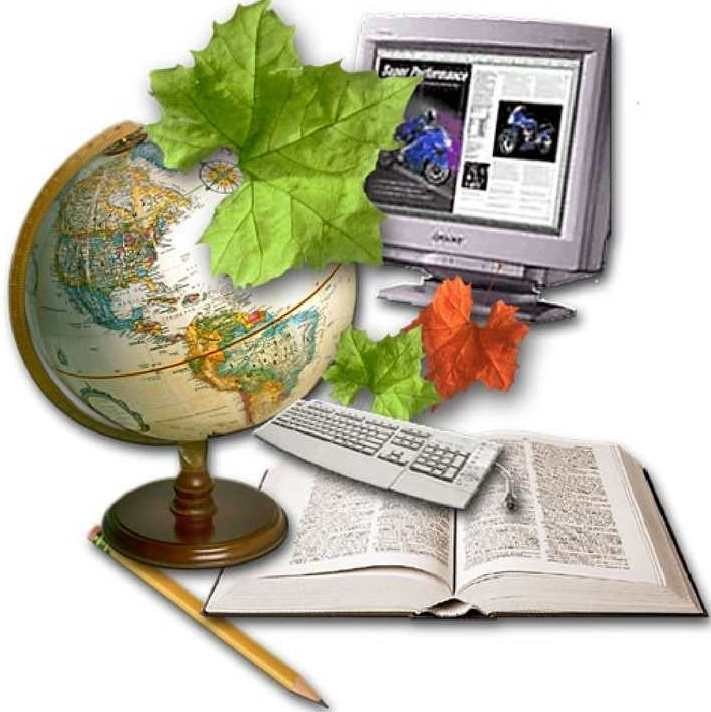 Всему, что необходимо знать, научить нельзя, учитель может сделать только одно — указать дорогу.Методическая тема ШМО: «Повышение качества знаний через различные методы обучения, повышения компетенции учителя и обучающихся».Цель:1. Повышение качества знаний через внедрение в учебный процесссовременных педагогических технологий и методик обучения.2. Повышение уровня профессионализма педагогов, создание условийроста их профессионального мастерства.Задачи:• Совершенствование профессиональной компетентности учителей через активизацию самообразовательной деятельности.• Выявление, изучение и оценка результативности опыта членов МО, его обобщение и распространение, организация работы по распространению педагогического опыта членов МО с целью повышения профессионального уровня и педагогического поиска.• Совершенствование работы с мотивированными обучающимися, обеспечение развития у них креативности, включение школьников в активную познавательную исследовательскую деятельность.• Повышение качества обучения через применение инновационных технологий обучения.• Ознакомление педагогов с научно-методической информацией по предметам, усвоение новых стандартов, подходов, требований к содержанию образования.• Совершенствование мониторинга качества знаний через современные подходы к контролю знаний учащихся, диагностику учащихся.          План работы МО естественно-математического циклана 2021-2022 учебный год.  1. Информационное обеспечение. Работа с документами.
  2. Научно-методическая и экспериментальная работа3. Диагностическое обеспечение.  Внутришкольный контроль.  4. Работа с учащимися  Планирование  МО  естественно-математического цикла на 2021-2022 учебный годРуководитель ШМО ЕМЦ            Милашенко Л.А.№/пСодержание деятельностиСроки проведенияОтветственные1Изучение методических рекомендаций учителями ЕМЦ на 2021-2022 учебный год.августЗам. директора по УВР2Составление рабочих программ по предметам естественно-математического  цикла.августУчителя МО3Проведение школьного тура предметных олимпиад.Сентябрь-октябрьУчителя МО4Подготовка и   выбор тестовых работ для промежуточного и итогового контроля.сентябрьдекабрьапрельУчителя МО5Отчет об участии  в школьном туре предметных олимпиад.Октябрь, ноябрьРуководитель МО       Учителя МО№/пСодержание деятельностиСроки проведенияответственные1Основные направления модернизации учебного процесса: использование деятельностного подхода в обучении предметам естественно-научного цикла.в течение годаУчителя МО2Основные направления модернизации учебного процесса: дальнейшее внедрение новых современных технологий,  позволяющих переосмыслить содержание урока с целью формирования основных компетентностей у учащихся.в течение годаУчителя МО3Взаимное посещение уроков. Проведение открытых  уроков.в течение годаУчителя МО4Открытые уроки учителей МОВ течение годаУчителя МО№/пСодержание деятельностиСроки проведенияОтветственные1Утверждение рабочих программ.АвгустЗам. директора по УВР 2Контрольное тестирование по проверке знаний учащихся 9-х (проверка степени готовности выпускников к итоговой аттестации)майУчителя МО3Проведение и анализ промежуточного и итогового контроля.май, июньУчителя МО№/пСодержание деятельностиСроки проведенияОтветственные1Организация и проведение школьного этапа и подготовка к муниципальному этапу Всероссийских олимпиад по предметам.Сентябрь-декабрьУчителя МО Руководитель МО2Выступление педагогов МО на родительских собраниях по теме «Как успешно подготовиться к сдаче ЕГЭ по предметам естественно-научного цикла».в течение 1 полугодияУчителя МО3Проведение и участие в предметной недели естественно-математического  цикла.В течении годаУчителя МОКоТема заседанияСрокиОтветственныеЗаседание №1 (29.08.2021г)Тема. Организационное заседание. Утверждение плана работы МО естественно-математического цикла на 2021-2022 учебный год.Заседание №1 (29.08.2021г)Тема. Организационное заседание. Утверждение плана работы МО естественно-математического цикла на 2021-2022 учебный год.Заседание №1 (29.08.2021г)Тема. Организационное заседание. Утверждение плана работы МО естественно-математического цикла на 2021-2022 учебный год.Заседание №1 (29.08.2021г)Тема. Организационное заседание. Утверждение плана работы МО естественно-математического цикла на 2021-2022 учебный год.1.Анализ работы МО за 2020-2021 учебный год.Утверждение плана МО на 2021-2022 учебный год.августМилашенко Л.А.2.Рассмотрение и утверждение рабочих программ по предметам, кружковым занятиям на новый учебный год.Красавина Н.А.3.Изучение нормативных документов, правил ведения школьной документации, ученических тетрадей, периодичность их проверки. Милашенко Л.А.4.Составление план-графика открытых мероприятий и уроков на 2021-2022 учебный год.Милашенко Л.А.Заседание №2 (18.10.2021г) Тема. Адаптация учеников 5 класса к системе обучения и требованиям в основной школе. Заседание №2 (18.10.2021г) Тема. Адаптация учеников 5 класса к системе обучения и требованиям в основной школе. Заседание №2 (18.10.2021г) Тема. Адаптация учеников 5 класса к системе обучения и требованиям в основной школе. Заседание №2 (18.10.2021г) Тема. Адаптация учеников 5 класса к системе обучения и требованиям в основной школе. 1 Итоги адаптации обучающихся 5 класса. Красавина Н.А.2Выступление по теме: «Адаптация пятиклассников к условиям обучения в среднем звене». Харченко Т.В.3Организация и проведение школьного этапа всероссийской олимпиады школьников в текущем учебном году.Милашенко Л.А.4Мониторинг успеваемости за 1 четверть по предметам ЕМЦ. Учителя МО5Управление качеством образования с использованием комплексных методик и современных технологий в условиях внедрения ФГОС Колесникова Е.А.Заседание №3 (21.12.2021г)Тема. Организация творческой деятельности учащихся на предметных неделях.   Заседание №3 (21.12.2021г)Тема. Организация творческой деятельности учащихся на предметных неделях.   Заседание №3 (21.12.2021г)Тема. Организация творческой деятельности учащихся на предметных неделях.   Заседание №3 (21.12.2021г)Тема. Организация творческой деятельности учащихся на предметных неделях.   1Выступление по теме: «Предметная неделя как одна из форм внеурочнойдеятельности». Красавина Н.А.2Выступление по теме: «Коллективная творческая деятельность учащихся на уроках и во внеурочное время». Колесникова Е.А.3Организация системы работы по предупреждению пробелов в знаниях учащихся. Учителя ШМО4 Совершенствование уровня педагогического мастерства, информационной культуры, компетентности учителей как средство обеспечения нового качества образования в условиях ФГОСМилашенко Л.А.5Мониторинг успеваемости за 2 четверть по предметам ЕМЦ. Учителя ШМОЗаседание №4 (22.03.2022г)Тема. Преемственность в обучении: поиски, находки, проблемы. Заседание №4 (22.03.2022г)Тема. Преемственность в обучении: поиски, находки, проблемы. Заседание №4 (22.03.2022г)Тема. Преемственность в обучении: поиски, находки, проблемы. Заседание №4 (22.03.2022г)Тема. Преемственность в обучении: поиски, находки, проблемы. 1Выступление по теме: «Преемственность в развитии учебной деятельности». Милашенко Л.А.2Выступление по теме: «Школьная оценка: проблемы, поиски, находки». Широкова Т.В.3Обмен опытом «Использование разнообразных форм и методов обучения при подготовке учащихся к ОГЭ»Учителя ШМО4Об аттестационных материалах итоговой аттестации выпускников 2021-2022 учебного года и о материалах ВПР. Красавина Н.А.5Применение современных педагогических технологий на уроке по ФГОС ООО для достижения нового качества знаний, учащихся»Широкова Т.В.Заседание №5 (17.05.2022г)Тема. Анализ достигнутых результатов работы МО и определение дальнейших перспектив работы. Итоговое заседание.Заседание №5 (17.05.2022г)Тема. Анализ достигнутых результатов работы МО и определение дальнейших перспектив работы. Итоговое заседание.Заседание №5 (17.05.2022г)Тема. Анализ достигнутых результатов работы МО и определение дальнейших перспектив работы. Итоговое заседание.Заседание №5 (17.05.2022г)Тема. Анализ достигнутых результатов работы МО и определение дальнейших перспектив работы. Итоговое заседание.1Мониторинг успеваемости по предметам ЕМЦ за год.Учителя ШМО2Результаты итоговых контрольных работ и качество знаний.Красавина Н.А.3Результаты размещения методических материалов, накопленных за учебный год в печатных изданиях, в сети Интернет Милашенко Л.А.4Отчёт о работе МО ЕМЦ за год, оценка. Итоги: замечания, предложения.Милашенко Л.А.5Независимая оценка качества современного образования: проблемы и пути решения.Красавина Н.А.